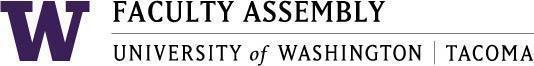 AgendaFaculty Affairs Committee MeetingOctober 18, 2021 / 12:30pm-1:30 p.m.  ZoomRecording Permissions/Consent [1 min]Approval of Minutes [5 mins]Minutes from 9/20/2021Review Charge from EC again (Additional Item presented)Update from Non-Tenure Track Faculty Forum [10 – 15 mins]Discussion of Faculty Workload [30 - 40 minutes]Identification of key problems and issues to be addressedDiscussion of solutions to address problems at the campus-levelSee proposed timeline below (FAC is charged with providing a 3-5 page report to EC at 11/29 or 12/10 EC meeting):10/18 FAC meetingReview identified challenges from surveysWorkgroups formed and begin work of outlining solutions to identified problems11/15 FAC meetingFAC workgroup proposed solutions and a cost analysis from researchWork on draft Resolution to submit to EC11/19 (online work?)Resolution to be reviewed and voted on by FAC members via email votesResolution to be forwarded to EC for review at its 11/29 or 12/10 meetingAdjournmentNext Meeting: November 15, 2021Join Zoom Meetinghttps://washington.zoom.us/j/91703164807 Dial by your location        +1 253 215 8782 US (Tacoma)        +1 206 337 9723 US (Seattle)Meeting ID: 917 0316 4807